Заполнение заявки на конкурс «Премии ТГУ 2023»После входа на сайт https://bitrix24.tsu.ru, ищем во вкладке слева «Премия ТГУ 2023».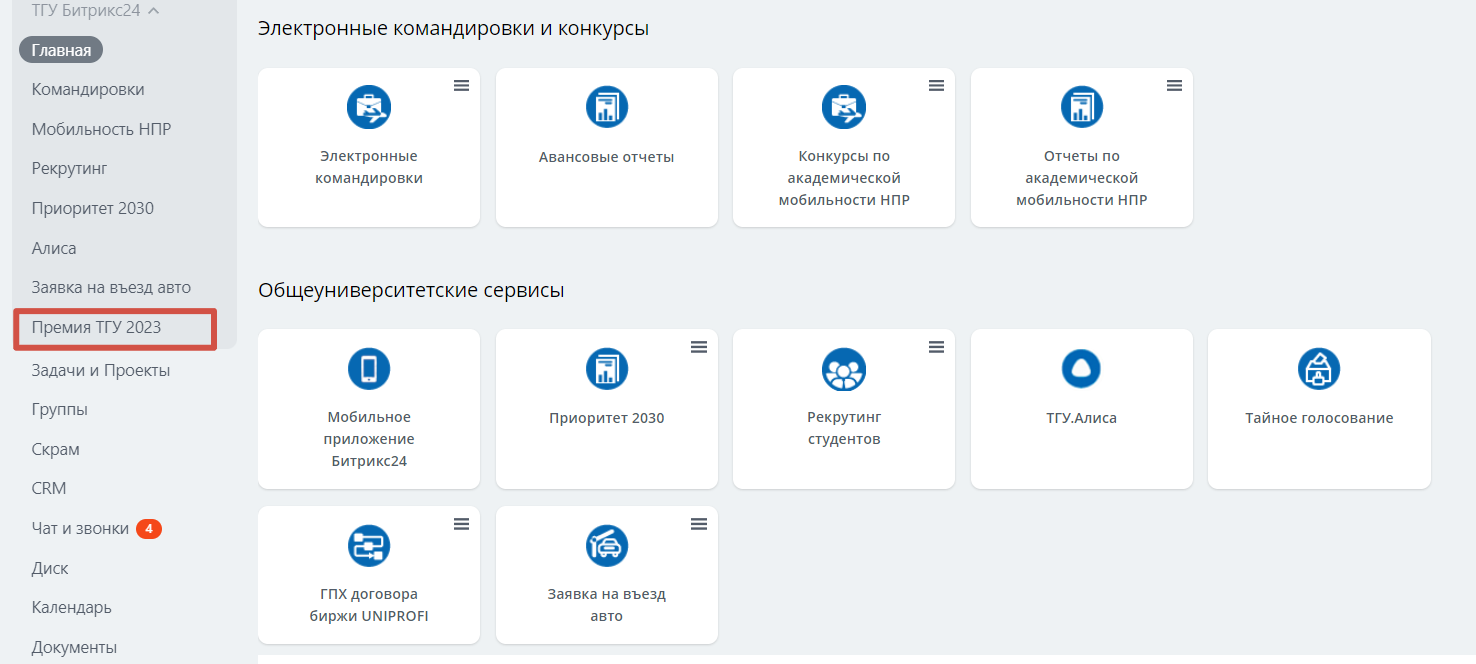 Откроется форма заявки. В открывшемся окне в разделе «Информация о сотрудниках» необходимо заполнить следующие поля:- Должность (вводится вручную);- Авторы работ (выбираются в выпадающем окне поиска);- Наименование работы с библиографическим описанием, включая год (в ручную вводится библиографическая ссылка на работу);- Номинация для принятия участия в конкурсе (выбирается соответствующая номинация из выпадающего списка);- В следующем окне «Номинация» нужно выбрать одну из номинаций:Для номинаций «За высокие достижения в науке» необходимо выбрать либо основную номинацию, либо номинацию молодому ученому (для участников не старше 35 лет);Для номинации «За высокие достижения в образовании» необходимо выбрать либо основную номинацию, либо номинацию молодому преподавателю (для участников не старше 35 лет);Во всех остальных номинациях указывается только основная номинация.Пример заполненного раздела: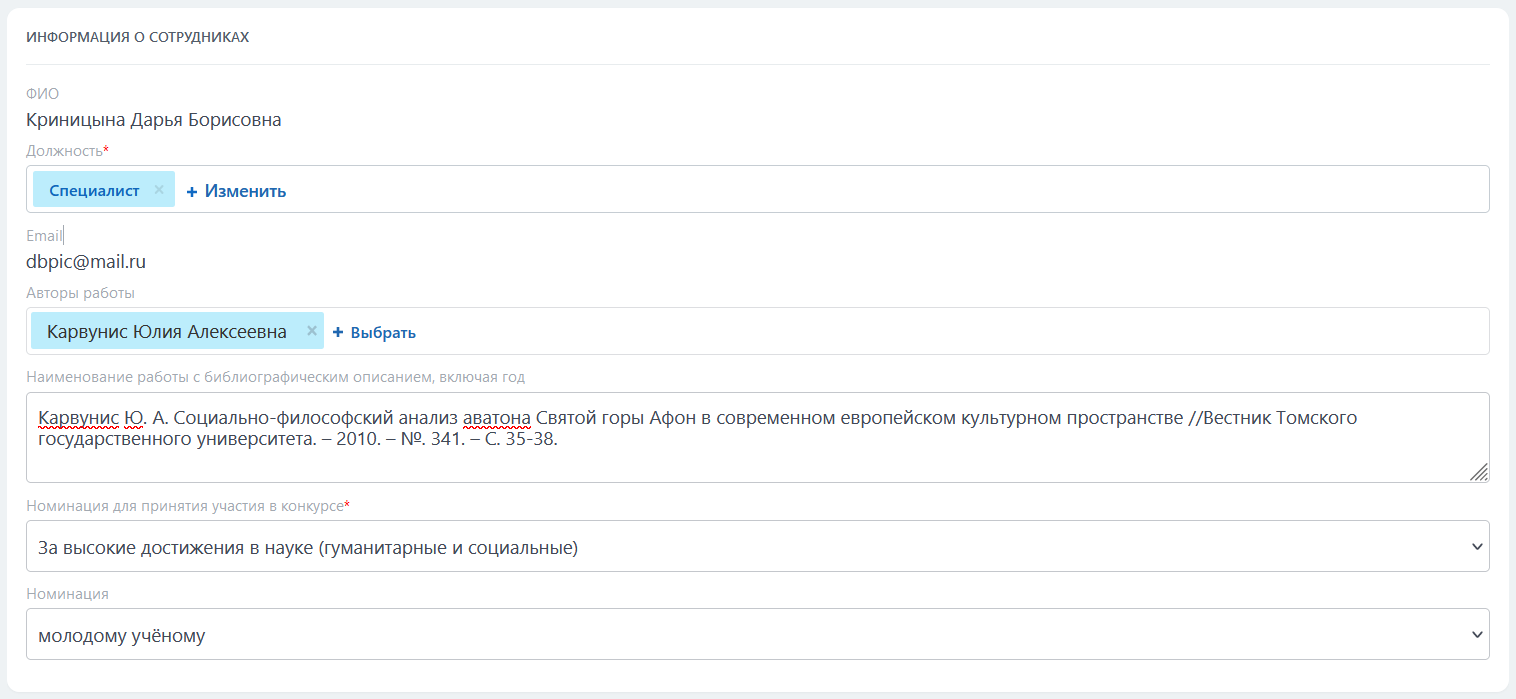 Далее на странице идут шесть разделов, соответствующих номинациям. Необходимо найти раздел, соответствующий выбранной номинации и прикрепить документы, указанные в этом разделе. По завершению нажать зеленую кнопку «Сохранить» внизу страницы, заявка отправится на рассмотрение комиссией.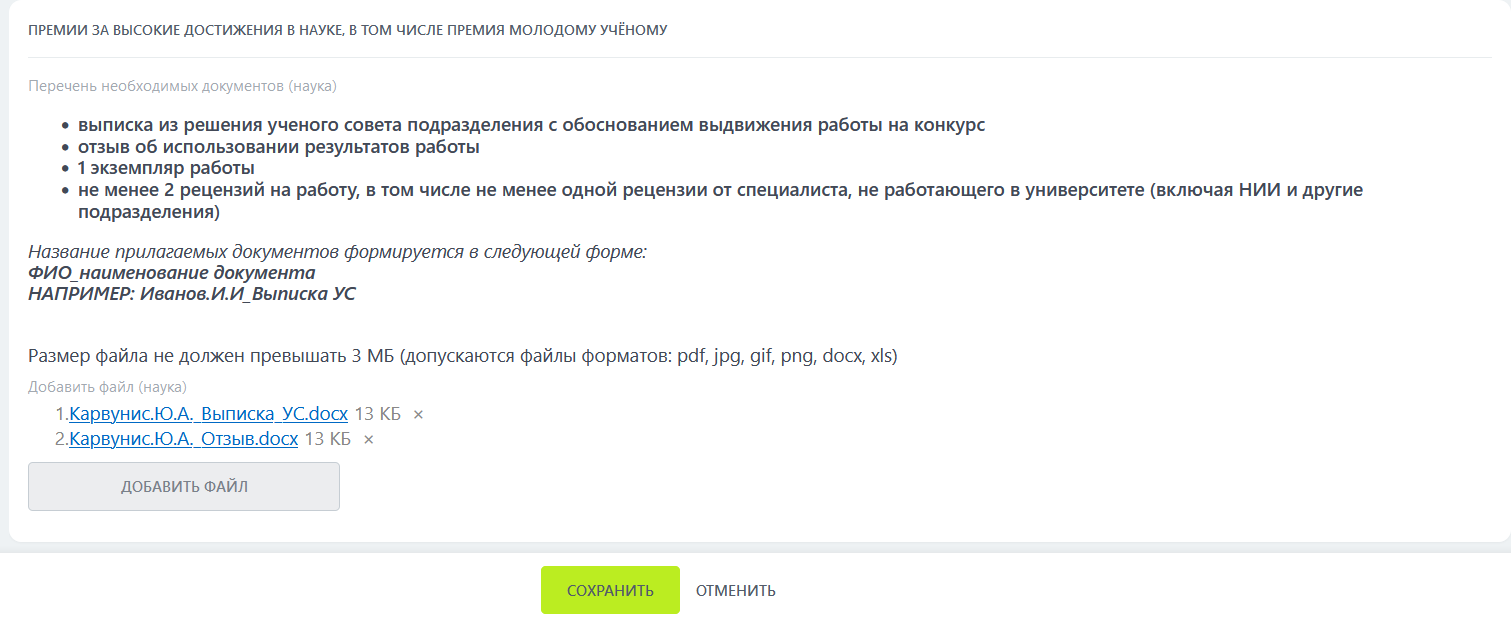 